FOOTHILL COLLEGE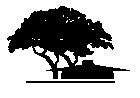 Core Mission Workgroup Objectives for 2015-16Map to Educational Master Plan Goal Create a culture of equity that promotes student success particularly for underserved students. Strengthen a sense of community and commitment to the College’s mission; expand participation from all constituencies in shared governance. 	 Recognize and support a campus culture that values ongoing improvement and stewardship of resources.Map to Educational Master Plan Goal Create a culture of equity that promotes student success particularly for underserved students. Strengthen a sense of community and commitment to the College’s mission; expand participation from all constituencies in shared governance. 	 Recognize and support a campus culture that values ongoing improvement and stewardship of resources.Map to Educational Master Plan Goal Create a culture of equity that promotes student success particularly for underserved students. Strengthen a sense of community and commitment to the College’s mission; expand participation from all constituencies in shared governance. 	 Recognize and support a campus culture that values ongoing improvement and stewardship of resources.Workgroup ObjectiveExpand basic skills English bridge programs to include three classes with an increased rate of retention. Integrate counseling and embedded tutoring into the course.  The program will focus on increasing students’ reading, writing, critical thinking and metacognitive skills and connecting them to resources on campus. Workgroup ObjectiveExpand basic skills English bridge programs to include three classes with an increased rate of retention. Integrate counseling and embedded tutoring into the course.  The program will focus on increasing students’ reading, writing, critical thinking and metacognitive skills and connecting them to resources on campus. Map to Institutional Learning Outcomes Critical Thinking  Computation Communication  CommunityTarget● 70% of bridge program participants will register for the appropriate English course in the fall.● 60% of bridge program participants will successfully complete their next English class● 55%  of bridge program participants will complete English 1A in the next 2 years   ● Students will utilize campus resources.Target● 70% of bridge program participants will register for the appropriate English course in the fall.● 60% of bridge program participants will successfully complete their next English class● 55%  of bridge program participants will complete English 1A in the next 2 years   ● Students will utilize campus resources.Resource PlanningEstimated Cost $______TBD__________Funding Source Existing Potential  Requested  NATarget● 70% of bridge program participants will register for the appropriate English course in the fall.● 60% of bridge program participants will successfully complete their next English class● 55%  of bridge program participants will complete English 1A in the next 2 years   ● Students will utilize campus resources.Target● 70% of bridge program participants will register for the appropriate English course in the fall.● 60% of bridge program participants will successfully complete their next English class● 55%  of bridge program participants will complete English 1A in the next 2 years   ● Students will utilize campus resources.TimelineTarget Date(s) ___________________ Indicators● Enrollment data (F15)● English course completion and persistence rates for bridge program participants  ● Student self-assessment● Instructor assessment of student participationLead Role● English faculty● Supplemental Instruction● Counseling faculty● Institutional Research● Office of InstructionSupporting Documentation ACCJC Recommendation (Standard_____)  Basic Skills Initiative District Strategic Plan 	 Educational Master Plan Objectives Institutional Goals (IEPI) Student Equity Plan Student Success & Support Program Plan Other_____________________________References & Notes•     English Bridge program was held for the first time in summer 2015.Students who complete the program in Summer 2015 and enrolled in the fall were given a $50 book voucher.References & Notes•     English Bridge program was held for the first time in summer 2015.Students who complete the program in Summer 2015 and enrolled in the fall were given a $50 book voucher.Workgroup ParticipantsTri-Chairs: Maureen Mccarthy, Teresa Zwack, Victor TamMembers: Kerry Bahadur, Valerie Fong, Allison Herman, Sam White, Justin Schultz, Karen Smith, Ashley Bowden, Katie Ha, Elaine Kuo, Tilly Wu, Susie Huerta, Voltaire Villanueva, Eric Reed, Sarah Munoz, San Lu, Oudia MathisEx-Officio: Kurt Hueg